Publicado en  el 16/09/2013 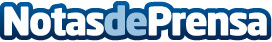 Hringvegur: la carretera para dar la vuelta a IslandiaIslandia es un país misterioso: tan lejos, con sus paisajes de hielo y fuego, sus bosques y sus volcanes, es uno de los lugares a los que todo amante de la naturaleza aspira a ir en algún momento de su vida.Datos de contacto:CitröenNota de prensa publicada en: https://www.notasdeprensa.es/hringvegur-la-carretera-para-dar-la-vuelta-a_1 Categorias: Viaje http://www.notasdeprensa.es